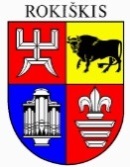 ROKIŠKIO RAJONO SAVIVALDYBĖS TARYBAVadovaudamasi Lietuvos Respublikos vietos savivaldos įstatymo 16 straipsnio 2 dalies 6 punktu, 18 straipsnio 1 dalimi, Rokiškio rajono savivaldybės taryba n u s p r e n d ž i a : 	1. Iš dalies pakeisti Rokiškio rajono savivaldybės tarybos 2019 m. rugsėjo 27 d. sprendimo Nr. TS-214 „Dėl Rokiškio rajono savivaldybės šeimos tarybos sudėties patvirtinimo“ 1 punktą: vietoje žodžių „Ramūnė Strumskienė – Rokiškio socialinės paramos centro Šeimos ir vaiko gerovės centro socialinė darbuotoja darbui su šeimomis“ įrašyti žodžius ,,Evelina Viplentienė – Rokiškio socialinės paramos centro Šeimos ir vaiko gerovės centro socialinė darbuotoja darbui su šeimomis“ ir šį punktą išdėstyti taip:	,,1. P a t v i r t i n t i savivaldybės tarybos kadencijos laikotarpiui Rokiškio rajono savivaldybės šeimos tarybos sudėtį: 	Birutė Bagdonienė – Rokiškio rajono jaunimo nevyriausybinių organizacijų sąjungos „Apvalus stalas“ pirmininkė; 	Greta Giriūnaitė – Rokiškio rajono savivaldybės tarybos narė; 	Jolanta Ivanauskienė – VšĮ Lietuvos aklųjų ir silpnaregių sąjungos Šiaurės rytų centro narė; 	Vilija Jočienė – Juodupės miestelio bendruomenės narė; 	Jolita Kalačiovienė – Rokiškio mamų klubo asociacijos narė; 	Stasys Meliūnas – savivaldybės tarybos narys; 	Gitana Soltanienė – Rokiškio rajono savivaldybės pedagoginės psichologinės tarnybos specialioji pedagogė; 	Birutė Šlikienė – Rokiškio rajono savivaldybės administracijos tarpinstitucinio bendradarbiavimo koordinatorė; 	Regina Vilienė – Rokiškio klubo „Artritas“ narė;	Evelina Viplentienė – Rokiškio socialinės paramos centro Šeimos ir vaiko gerovės centro socialinė darbuotoja darbui su šeimomis“.	2. Skelbti šį sprendimą Rokiškio rajono savivaldybės tinklalapyje, Teisės aktų registre. 	Sprendimas per vieną mėnesį gali būti skundžiamas Regionų apygardos administracinio teismo Panevėžio rūmams (Respublikos g. 62, Panevėžys) Lietuvos Respublikos administracinių bylų teisenos įstatymo nustatyta tvarka.Savivaldybės meras								Ramūnas GodeliauskasStasys Meliūnas	Rokiškio rajono savivaldybės tarybaiSprendimo projekto tikslas ir uždaviniai. Šio sprendimo tikslas pakeisti Rokiškio rajono savivaldybės tarybos 2019 m. rugsėjo 27 d. sprendimo Nr. TS-214 „Dėl Rokiškio rajono savivaldybės Šeimos tarybos sudėties patvirtinimo“ dalį ir patvirtinti iš dalies pakeistą Rokiškio rajono savivaldybės Šeimos tarybos sudėtį.Teisinio reguliavimo nuostatos. Lietuvos Respublikos vietos savivaldos įstatymas, Lietuvos Respublikos Šeimos stiprinimo įstatymas, Rokiškio rajono savivaldybės tarybos 2019 m. rugsėjo 27 d. sprendimas Nr. TS-214 „Dėl Rokiškio rajono savivaldybės Šeimos tarybos sudėties patvirtinimo“.Sprendimo projekto esmė. Sprendimo projektas parengtas, siekiant iš dalies pakeisti Rokiškio rajono savivaldybės Šeimos tarybos sudėtį. Pagrindas: Rokiškio socialinės paramos centro 2021-09-06 raštas Nr.S1-403 „Dėl įstaigos atstovo delegavimo į Šeimos tarybą“, kuriuo informuojama, kad į Šeimos tarybą deleguojama Evelina Viplentienė – Rokiškio socialinės paramos centro Šeimos ir vaiko gerovės centro socialinė darbuotoja darbui su šeimomis. Anksčiau Rokiškio Socialinės paramos centro į Šeimos tarybą deleguota Ramūnė Strumskienė, Rokiškio socialinės paramos centro Šeimos ir vaiko gerovės centro socialinė darbuotoja darbui su šeimomis, šiuo metu centre nebedirba.Laukiami rezultatai. Bus įgyvendintos Lietuvos Respublikos vietos savivaldos įstatymo, Lietuvos Respublikos šeimos stiprinimo įstatymo ir Rokiškio rajono savivaldybės tarybos 2019 m. rugsėjo 27 d. sprendimo Nr. TS-214 „Dėl Rokiškio rajono savivaldybės šeimos tarybos sudėties patvirtinimo“ nuostatos. Finansavimo šaltiniai ir lėšų poreikis. Sprendimo projektui įgyvendinti lėšų nereikės.Suderinamumas su Lietuvos Respublikos galiojančiais teisės norminiais aktais. Projektas neprieštarauja galiojantiems teisės aktams. Antikorupcinis vertinimas. Teisės akte nenumatoma reguliuoti visuomeninių santykių, susijusių su Lietuvos Respublikos korupcijos prevencijos įstatymo 8 straipsnio 1 dalyje numatytais veiksniais, todėl teisės aktas nevertintinas antikorupciniu požiūriu.Rokiškio rajono savivaldybės šeimos tarybos pirmininkas                                                                                       Stasys Meliūnas                                                  SPRENDIMASSPRENDIMASSPRENDIMASSPRENDIMASSPRENDIMASDĖL ROKIŠKIO RAJONO SAVIVALDYBĖS TARYBOS 2019 M. RUGSĖJO 27 D. SPRENDIMO NR. TS-214 „DĖL ROKIŠKIO RAJONO SAVIVALDYBĖS ŠEIMOS TARYBOS SUDĖTIES PATVIRTINIMO“ DALINIO PAKEITIMODĖL ROKIŠKIO RAJONO SAVIVALDYBĖS TARYBOS 2019 M. RUGSĖJO 27 D. SPRENDIMO NR. TS-214 „DĖL ROKIŠKIO RAJONO SAVIVALDYBĖS ŠEIMOS TARYBOS SUDĖTIES PATVIRTINIMO“ DALINIO PAKEITIMODĖL ROKIŠKIO RAJONO SAVIVALDYBĖS TARYBOS 2019 M. RUGSĖJO 27 D. SPRENDIMO NR. TS-214 „DĖL ROKIŠKIO RAJONO SAVIVALDYBĖS ŠEIMOS TARYBOS SUDĖTIES PATVIRTINIMO“ DALINIO PAKEITIMODĖL ROKIŠKIO RAJONO SAVIVALDYBĖS TARYBOS 2019 M. RUGSĖJO 27 D. SPRENDIMO NR. TS-214 „DĖL ROKIŠKIO RAJONO SAVIVALDYBĖS ŠEIMOS TARYBOS SUDĖTIES PATVIRTINIMO“ DALINIO PAKEITIMODĖL ROKIŠKIO RAJONO SAVIVALDYBĖS TARYBOS 2019 M. RUGSĖJO 27 D. SPRENDIMO NR. TS-214 „DĖL ROKIŠKIO RAJONO SAVIVALDYBĖS ŠEIMOS TARYBOS SUDĖTIES PATVIRTINIMO“ DALINIO PAKEITIMO2021 m. rugsėjo 24 d. Nr. TS-Rokiškis2021 m. rugsėjo 24 d. Nr. TS-Rokiškis2021 m. rugsėjo 24 d. Nr. TS-Rokiškis2021 m. rugsėjo 24 d. Nr. TS-Rokiškis2021 m. rugsėjo 24 d. Nr. TS-RokiškisSPRENDIMO PROJEKTO DĖL ROKIŠKIO RAJONO SAVIVALDYBĖS TARYBOS 2019 M. RUGSĖJO 27 D. SPRENDIMO NR. TS-214 „DĖL ROKIŠKIO RAJONO SAVIVALDYBĖS ŠEIMOS TARYBOS SUDĖTIES PATVIRTINIMO“ DALINIO PAKEITIMO AIŠKINAMASIS RAŠTAS